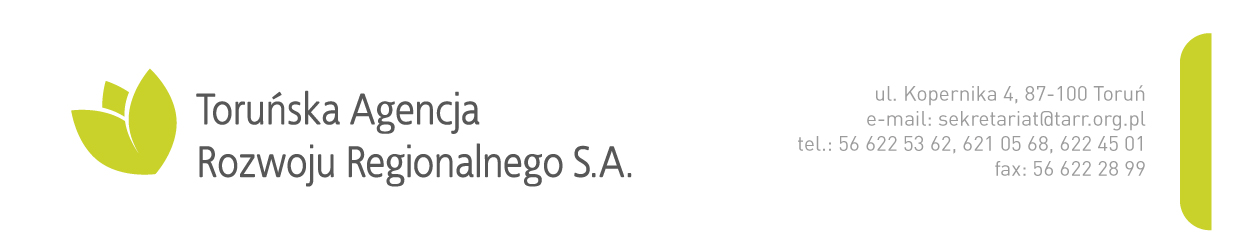 Nr referencyjny nadany sprawie przez Zamawiającego  :  TARRSA/OLEJ/PN/1/2013                           SPECYFIKACJA ISTOTNYCH WARUNKÓW ZAMÓWIENIADLAPRZETARGU NIEOGRANICZONYprzeprowadzanego zgodnie z postanowieniami Ustawy z dnia 29 stycznia 2004 r. – Prawo zamówień publicznych (tekst jednolity Dz. U. 2013, poz. 907 z późn. zm.) oraz aktów wykonawczych do tej ustawy„Dostawa oleju opałowego w sezonie grzewczym 2013/2014”Wartość zamówienia nie przekracza równowartości kwoty 200.000 euroToruń, dnia 12.09.2013 r.                          ZATWIERDZAM:Dr inż. Ewa RybińskaPREZES ZARZĄDUSPIS TREŚCI1.	Definicje.	32.	Tryb udzielania zamówienia.	33.	Język, w którym prowadzone jest postępowanie	34.	Opis przedmiotu zamówienia	35.	Zamówienia częściowe.	46.	Zamówienia uzupełniające.	47.	Informacje o ofercie wariantowej, umowie ramowej i aukcji elektronicznej.	48.	Termin wykonania zamówienia.	49.	Unieważnienie postępowania o udzielenie zamówienia publicznego.	410.	Warunki udziału w postępowaniu, opis sposobu dokonywania oceny spełniania tych warunków, oraz wykaz oświadczeń lub dokumentów, jakie mają dostarczyć wykonawcy w celu potwierdzenia spełniania warunków udziału w postępowaniu, oraz dokumenty potwierdzające brak podstaw do wykluczenia z postępowania na podstawie art. 24 ustawy.	411.	Wykonawcy wspólnie ubiegający się o udzielenie zamówienia.	612.	Waluta, w jakiej będą prowadzone rozliczenia związane z realizacją niniejszego zamówienia publicznego.	613.	Sposób porozumiewania się zamawiającego z wykonawcami oraz przekazywania oświadczeń i dokumentów.	614.	Osoby uprawnione do porozumiewania się z Wykonawcami.	715.	Opis sposobu przygotowania oferty.	716.	Miejsce termin i sposób złożenia ofert.	817.	Zmiany lub wycofanie złożonej oferty.	918.	Miejsce i termin otwarcia ofert.	919.	Termin związania ofertą.	1020.	Opis sposobu obliczania ceny.	1021.	Opis kryteriów oceny ofert wraz z podaniem ich znaczenia.	1022.	Tryb oceny ofert.	1123.	Informacje o formalnościach, jakie powinny zostać dopełnione po wyborze oferty w celu zawarcia umowy.	1224.	Środki ochrony prawnej.	1225.	Podwykonawstwo.	1326.	Zmiany postanowień zawartej umowy.	1327.	Zabezpieczenie należytego wykonania umowy.	1428.	Wykaz załączników do siwz.	14Zamawiającym jest: Toruńska Agencja Rozwoju Regionalnego S.A.siedziba Zamawiającego: ul. Kopernika 4, 87-100 Toruńadres do korespondencji: ul. Włocławska 167, 87-100 Toruńtel.: (56) 622 53 62fax: (56) 622 28 99NIP: 9560015177REGON: 87300040godziny pracy: poniedziałek - piątek od 8.00 do 16.00,adres strony internetowej: http://www.tarr.org.pl/  Konto bankowe: 04 1140 1052 0000 3472 1800 1003Sąd Rejonowy w Toruniu, VII Wydział Gospodarczy KRS, KRS 0000066071Kapitał zakładowy 18 880 000 zł opłacony w całościDefinicje.Na potrzeby niniejszej SIWZ za:Zamawiającego – należy rozumieć stronę udzielającą niniejszego zamówienia: Toruńską Agencję Rozwoju Regionalnego S.A., ul. Kopernika 4, 87 - 100 ToruńWykonawcę – uważa się osobę fizyczną, osobę prawną albo jednostkę organizacyjną nieposiadającą osobowości prawnej, która ubiega się o udzielenie zamówienia publicznego, złożyła ofertę lub zawarła umowę w sprawie zamówienia publicznego,Konsorcjum – należy przez to rozumieć dwóch lub więcej Wykonawców wspólnie ubiegających się o udzielenie zamówienia,Postępowanie – należy przez to rozumieć postępowanie o udzielenie  niniejszego zamówienia publicznego,SIWZ – należy przez to rozumieć niniejszą specyfikację istotnych warunków zamówienia,Zamówienie - należy przez to rozumieć zamówienie publiczne, którego przedmiot w sposób szczegółowy został opisany w niniejszej SIWZUstawę Pzp – należy przez to rozumieć Ustawę z dnia 29 stycznia 2004 r. – Prawo zamówień publicznych (tekst jednolity Dz. U. 2013, poz. 907 ze zmianami)Tryb udzielania zamówienia.Postępowanie jest prowadzone w trybie przetargu nieograniczonego na podstawie Ustawy z dnia 29 stycznia 2004 r. – Prawo zamówień publicznych (tekst jednolity Dz. U. 2013, poz. 907 ze zmianami) wraz z aktami wykonawczymi.Język, w którym prowadzone jest postępowaniePostępowanie prowadzone jest w języku polskim. Dokumenty sporządzone w języku obcym składane są wraz z tłumaczeniem na język polski.Opis przedmiotu zamówieniaPrzedmiotem zamówienia jest sukcesywna dostawa oleju opałowego do budynków TARR S.A. przy ul. Włocławskiej 167 w Toruniu, realizowana na podstawie cyklicznych zleceń, zgodnych z zapotrzebowaniem Zamawiającego. Przedmiot zamówienia obejmuje ok. 50 m3 oleju w okresie objętym zamówieniem, czyli w okresie 12 miesięcy od podpisania umowy. Ilość oleju opałowego wskazana w pkt. 1 jest ilością szacunkową i może ulec zmniejszeniu w zależności od zapotrzebowania Zamawiającego wynikającego z warunków atmosferycznych.Dostarczone paliwo (olej opałowy) musi pochodzić z bieżącej produkcji, być zgodne z normą PN-C-96024:2001 „Przetwory naftowe – oleje opałowe” i spełniać minimalnie następujące kryteria:W okresie objętym umową Wykonawca sprzedaje Zamawiającemu olej opałowy w ilościach wskazanych w zamówieniach i dostarcza go własnym, specjalistycznym transportem bezpośrednio do wskazanego przez Zamawiającego miejsca w terminie do 12 godzin od złożenia zamówienia faksem, drogą elektroniczną lub telefonicznie. Nazwy i kody stosowane we Wspólnym Słowniku Zamówień: 09135100 – 5 – Olej opałowy    Zamówienia częściowe.Zamawiający nie dopuszcza składania ofert częściowych.Zamówienia uzupełniające.Zamawiający nie przewiduje udzielania zamówień uzupełniających. Informacje o ofercie wariantowej, umowie ramowej i aukcji elektronicznej.Zamawiający nie dopuszcza składania ofert wariantowych.Zamawiający nie przewiduje zawarcia umowy ramowej.Zamawiający nie przewiduje wyboru najkorzystniejszej oferty z zastosowaniem aukcji elektronicznej.Termin wykonania zamówienia.Wymagany termin wykonania zamówienia: 12 miesięcy.Unieważnienie postępowania o udzielenie zamówienia publicznego. Zamawiający zastrzega sobie prawo unieważnienia postępowania o udzielenie zamówienia publicznego jeżeli środki pochodzące z budżetu Unii Europejskiej, które zamierzał przeznaczyć na realizację całości lub części zamówienia, nie zostaną mu przyznane.Warunki udziału w postępowaniu, opis sposobu dokonywania oceny spełniania tych warunków, oraz wykaz oświadczeń lub dokumentów, jakie mają dostarczyć wykonawcy w celu potwierdzenia spełniania warunków udziału w postępowaniu, oraz dokumenty potwierdzające brak podstaw do wykluczenia z postępowania na podstawie art. 24 ustawy.W postępowaniu mogą brać udział Wykonawcy, którzy:Nie podlegają wykluczeniu z postępowania o udzielenie zamówienia na podstawie art. 24 ust. 1 i 2 Ustawy Pzp. W celu wykazania spełnienia warunku Wykonawca dostarczy następujące dokumenty:Oświadczenie o braku podstaw do wykluczenia - wg Załącznika do SIWZ.Aktualny odpis z właściwego rejestru lub centrali ewidencji i informacji o działalności gospodarczej, jeżeli odrębne przepisy wymagają wpisu do rejestru lub ewidencji, w celu wykazania braku podstaw do wykluczenia w oparciu o art. 24 ust. 1 pkt 2 ustawy, wystawiony nie wcześniej niż 6 miesięcy przed upływem terminu składania ofert;Lista podmiotów należacych do tej samej grupy kapitałowej, o której mowa w art. 24 ust. 2 pkt 5 ustawy Pzp, albo informacja o tym, że Wykonawca nie należy do grupy kapitałowej.Posiadają uprawnienie do wykonywania określonej w przedmiocie zamówienia działalności lub czynności. Za spełniających warunek zostaną uznani Wykonawcy, którzy posiadają aktualną koncesję na obrót paliwami ciekłymi wydanej przez Prezesa Urzędu Regulacji Energetyki. Zamawiający dokona oceny spełnienia warunku na zasadzie spełnia/nie spełnia w oparciu o złożone dokumenty. W celu wykazania spełnienia warunku Wykonawca dostarczy następujące dokumenty:Oświadczenie o spełnianiu warunków udziału w postępowaniu - wg Załącznika do SIWZ, Koncesja na obrót paliwami ciekłymi wydana przez Prezesa Urzędu Regulacji Energetyki.Posiadania wiedzy i doświadczenia. Zamawiający nie stawia w tym zakresie szczególnych wymagań. Zamawiający dokona oceny spełnienia warunku na zasadzie spełnia/nie spełnia w oparciu o złożone oświadczenie. W celu wykazania spełnienia warunku Wykonawca dostarczy następujące dokumenty:Oświadczenie o spełnianiu warunków udziału w postępowaniu - wg Załącznika do SIWZ.Dysponowania odpowiednim potencjałem technicznymi oraz osobami zdolnymi do wykonania zamówienia. Za spełniających warunek zostaną uznani Wykonawcy, którzy dysponują co najmniej dwoma pojazdami specjalistycznymi do przewozu oleju opałowego. Zamawiający dokona oceny spełnienia warunku na zasadzie spełnia/nie spełnia w oparciu o złożone dokumenty. W celu wykazania spełnienia warunku Wykonawca dostarczy następujące dokumenty:Oświadczenie o spełnianiu warunków udziału w postępowaniu - wg Załącznika do SIWZ,Wykaz sprzętu potwierdzający posiadanie co najmniej dwóch specjalistycznych samochodów do przewozu oleju opałowego - wg Załącznika do SIWZ.Sytuacji ekonomicznej i finansowej. Zamawiający nie stawia w tym zakresie szczególnych wymagań. Zamawiający dokona oceny spełnienia warunku na zasadzie spełnia/nie spełnia w oparciu o złożone oświadczenie. W celu wykazania spełnienia warunku Wykonawca dostarczy następujące dokumenty:Oświadczenie o spełnianiu warunków udziału w postępowaniu - wg Załącznika do SIWZ.Jeżeli Wykonawca ma siedzibę lub miejsce zamieszkania poza terytorium Rzeczypospolitej Polskiej zamiast dokumentów wskazanych w pkt. 1 ppkt. 2) składa dokument lub dokumenty wystawione w kraju, w którym ma siedzibę lub miejsce zamieszkania, potwierdzające odpowiednio, że:nie otwarto jego likwidacji ani nie ogłoszono upadłości – wystawiony(e) nie wcześniej niż 6 miesięcy przed upływem terminu składania ofert.Jeżeli w miejscu zamieszkania osoby lub w kraju, w którym wykonawca ma siedzibę lub miejsce zamieszkania, nie wydaje się dokumentów, o których mowa w pkt. 6 zastępuje się je dokumentem zawierającym oświadczenie, w którym określa się także osoby uprawnione do reprezentacji Wykonawcy, złożone przed właściwym organem sadowym, administracyjnym albo organem samorządu zawodowego lub gospodarczego odpowiednio kraju miejsca zamieszkania osoby lub kraju, w którym Wykonawca ma siedzibę lub miejsce zamieszkania, lub przed notariuszem - wystawione z odpowiednia datą wymaganą dla tych dokumentów.Zgodnie z art. 26 ust. 2b ustawy Pzp Wykonawca może polegać na wiedzy i doświadczeniu, potencjale technicznym, osobach zdolnych do wykonania zamówienia lub zdolnościach finansowych innych podmiotów, niezależnie od charakteru prawnego łączących go z nimi stosunków. Wykonawca w takiej sytuacji zobowiązany jest udowodnić zamawiającemu, iż będzie dysponował zasobami niezbędnymi do realizacji zamówienia, w szczególności przedstawiając w tym celu pisemne zobowiązanie tych podmiotów do oddania mu do dyspozycji niezbędnych zasobów na okres korzystania z nich przy wykonywaniu zamówienia.W przypadku wykonawców wspólnie ubiegający się o zamówienie dokumenty dotyczące spełnienia warunków udziału w postępowaniu powinny potwierdzać, że Wykonawcy wspólnie ubiegający się o zamówienie łącznie spełniają warunki udziału w postępowaniu określone w pkt. 2, 3, 4 i 5 oraz że każdy z nich samodzielnie spełnia warunek niepodlegania wykluczeniu z postępowania. Oświadczenia i dokumenty, o których mowa w pkt. 1 ppkt. 1) i 3) oraz w pkt. 2 pkt. 1), pkt. 3 ppkt. 1), pkt. 4 ppkt. 1), pkt. 5 ppkt. 1), pkt. 8 SIWZ składane są w oryginale. Pozostałe dokumenty, o których mowa w niniejszym rozdziale są składane w oryginale lub kopii poświadczonej za zgodność z oryginałem przez Wykonawcę.Wykonawcy wspólnie ubiegający się o udzielenie zamówienia.Wykonawcy wspólnie ubiegający się o niniejsze zamówienie ustanawiają pełnomocnika do reprezentowania w postępowaniu. Pełnomocnictwo w oryginale lub kopii poświadczonej przez notariusza należy dołączyć do oferty.Wykonawcy wspólnie ubiegający się o niniejsze zamówienie, których oferta zostanie uznana za najkorzystniejszą, przed podpisaniem umowy o realizację zamówienia, są zobowiązani przedstawić Zamawiającemu stosowną umowę zawierającą w swej treści następujące postanowienia:wyszczególnienie Wykonawców wspólnie ubiegających się o udzielenie zamówienia publicznego,określenie celu gospodarczego, dla którego umowa została zawarta (celem tym musi być zrealizowanie zamówienia),oznaczenie czasu trwania Konsorcjum obejmującego okres realizacji przedmiotu zamówienia, gwarancji i rękojmi,określenie lidera Konsorcjum,wykluczenie możliwości wypowiedzenia umowy Konsorcjum przez któregokolwiek z  jego członków do czasu wykonania zamówienia, oraz upływu czasu gwarancji i rękojmi, odpowiedzialność za realizację zamówienia, za niewykonanie lub nienależyte wykonanie zamówienia,zapis mówiący, że Wykonawcy występujący wspólnie ponoszą solidarną odpowiedzialność za realizację zamówienia, za niewykonanie lub nienależyte wykonanie zamówienia,ustanowienie pełnomocnika do zawarcia umowy w sprawie zamówienia publicznego.Wszyscy Wykonawcy należący do Konsorcjum ponoszą solidarną odpowiedzialność za wykonanie umowy.Waluta, w jakiej będą prowadzone rozliczenia związane z realizacją niniejszego zamówienia publicznego.Wszelkie rozliczenia związane z realizacja zamówienia publicznego, którego dotyczy niniejsza SIWZ dokonywane będą w złotych polskich (PLN).Sposób porozumiewania się zamawiającego z wykonawcami oraz przekazywania oświadczeń i dokumentów.W niniejszym postępowaniu oświadczenia, wnioski, zawiadomienia oraz informacje Zamawiający i Wykonawcy przekazują pisemnie, faksem lub drogą elektroniczną. Korespondencję należy kierować:1) na adres korespondencyjny Zamawiającego: toruńska Agencja Rozwoju Regionalnego S.A., 
ul. Włocławska 167, 87 - 100 Toruń,drogą elektroniczną na adres: beata.kmiec@tarr.org.pl,faksem na nr: 56 699 54 96.z dopiskiem: Przetarg nieograniczony  „TARRSA/OLEJ/PN/1/2013”Jeżeli Zamawiający lub Wykonawca przekazują oświadczenia, wnioski, zawiadomienia oraz informacje faksem lub drogą elektroniczną, każda ze stron na żądanie drugiej niezwłocznie potwierdza fakt ich otrzymania.Oświadczenia, wnioski, zawiadomienia oraz informacje, o których mowa powyżej uważa się za wniesione z chwilą, gdy doszły one do strony w taki sposób, że mogła się ona zapoznać z ich treścią.Osoby uprawnione do porozumiewania się z Wykonawcami.Osobą upoważnioną przez Zamawiającego do kontaktowania się z Wykonawcami jest Pani Beata Kmieć,
faks: 56 699 54 96, beata.kmiec@tarr.org.pl.Opis sposobu przygotowania oferty.Wymagania podstawowe.każdy Wykonawca może złożyć tylko jedną ofertę,ofertę należy przygotować ściśle według wymagań określonych w niniejszej SIWZ,oferta musi być podpisana przez osoby upoważnione do reprezentowania Wykonawcy (Wykonawców wspólnie ubiegających się o udzielenie zamówienia). Oznacza to, iż jeżeli z dokumentu(ów) określającego(ych) status prawny Wykonawcy(ów) lub pełnomocnictwa (pełnomocnictw) wynika, iż do reprezentowania Wykonawcy(ów) upoważnionych jest łącznie kilka osób, dokumenty wchodzące w skład oferty muszą być podpisane przez wszystkie te osoby,w przypadku podpisywania oferty lub innych dokumentów załączonych do oferty przez pełnomocnika, Wykonawca ma obowiązek dołączyć do oferty oryginał udzielonego pełnomocnictwa lub kopię poświadczoną notarialnie za zgodność z oryginałem stosownego pełnomocnictwa, wystawionego przez osoby do tego upoważnione,wzory dokumentów dołączonych do niniejszej SIWZ powinny zostać wypełnione przez Wykonawcę i dołączone do oferty bądź też przygotowane przez Wykonawcę w zgodnej z niniejszą SIWZ formie,we wszystkich przypadkach, gdzie jest mowa o pieczątkach, Zamawiający dopuszcza złożenie czytelnego zapisu o treści pieczęci zawierającego co najmniej oznaczenie nazwy firmy i siedziby,dokumenty wchodzące w skład oferty, w tym również przedstawione w formie oryginałów, nie podlegają zwrotowi przez Zamawiającego,Wykonawca ponosi wszelkie koszty związane z przygotowaniem i złożeniem oferty.Forma oferty.oferta musi być sporządzona w języku polskim, w 1 egzemplarzu, mieć formę pisemną i format nie większy niż A4. Arkusze o większych formatach należy złożyć do formatu A4, dokumenty sporządzone w języku obcym są składane wraz z tłumaczeniem na język polski,   stosowne wypełnienia we wzorach dokumentów stanowiących Załączniki do niniejszej SIWZ i wchodzących następnie w skład oferty mogą być dokonane komputerowo, maszynowo lub ręcznie czytelnym pismem,dokumenty przygotowywane samodzielnie przez Wykonawcę na podstawie wzorów stanowiących załączniki do niniejszej SIWZ powinny mieć formę wydruku komputerowego lub maszynopisu,całość oferty powinna być złożona w formie uniemożliwiającej jej przypadkowe zdekompletowanie,Zaleca się, żeby wszystkie zapisane strony oferty były ponumerowane i parafowane przez osobę (lub osoby jeżeli do reprezentowania Wykonawcy upoważnione są dwie lub więcej osób) podpisującą (podpisujące) ofertę zgodnie z treścią dokumentu określającego status prawny Wykonawcy lub treścią załączonego do oferty pełnomocnictwa. Strony zawierające informacje nie wymagane przez Zamawiającego (np.: prospekty reklamowe o firmie, jej działalności, itp.) nie muszą być numerowane i parafowane,wszelkie miejsca w ofercie, w których Wykonawca naniósł poprawki lub zmiany wpisywanej przez siebie treści (czyli wyłącznie w miejscach, w których jest to dopuszczone przez Zamawiającego) muszą być parafowane przez osobę (osoby) podpisującą (podpisujące) ofertę,dokumenty wchodzące w skład oferty mogą być przedstawiane w formie oryginałów lub poświadczonych przez Wykonawcę za zgodność z oryginałem kopii, natomiast w przypadku pełnomocnictwa w formie oryginału lub kopii poświadczonej notarialnie. Oświadczenia sporządzane na podstawie wzorów stanowiących załączniki do niniejszej SIWZ powinny być złożone w formie oryginału. Zgodność z oryginałem wszystkich zapisanych stron kopii dokumentów wchodzących w skład oferty musi być potwierdzona przez osobę (lub osoby jeżeli do reprezentowania Wykonawcy upoważnione są dwie lub więcej osób) podpisującą (podpisujące) ofertę zgodnie z treścią dokumentu określającego status prawny Wykonawcy lub treścią załączonego do oferty pełnomocnictwa,w przypadku wszystkich kopii dokumentów załączonych do oferty, podpisujący ofertę zobowiązany jest poświadczyć za zgodność kopię (np. „Poświadczam za zgodność z oryginałem”  podpis i pieczątka imienna Wykonawcy),Zamawiający może żądać przedstawienia oryginału lub notarialnie poświadczonej kopii dokumentu wyłącznie wtedy, gdy złożona przez Wykonawcę kserokopia dokumentu jest nieczytelna lub budzi uzasadnione wątpliwości co do jej prawdziwości. Zawartość oferty.kompletna oferta musi zawierać:Formularz Oferty, sporządzony na podstawie wzoru stanowiącego Załącznik do niniejszej SIWZ,Dokumenty i oświadczenia wskazane w dziale 10 SIWZ,stosowne Pełnomocnictwo(a) - w przypadku, gdy upoważnienie do podpisania oferty nie wynika bezpośrednio ze złożonego we wniosku o dopusczcenie do udziału w postępowaniu pełnomocnictwa lub odpisu z właściwego rejestru,pożądane przez Zamawiającego jest złożenie przez Wykonawcę w ofercie spisu treści                           z wyszczególnieniem ilości stron wchodzących w skład oferty.Informacje stanowiące tajemnicę przedsiębiorstwa w rozumieniu przepisów zwalczaniu nieuczciwej konkurencji. Wykonawca może zastrzec w ofercie (oświadczeniem zawartym w Formularzu Oferty), iż Zamawiający nie będzie mógł ujawnić informacji stanowiących tajemnicę przedsiębiorstwa w rozumieniu art. 11 ust 4 Ustawy z dnia 16 kwietnia 1993 r. o zwalczaniu nieuczciwej konkurencji (tekst jednolity: Dz.U. 2003 nr 153 poz. 1503 z późniejszymi zmianami). Wykonawca nie może objąć tajemnicą informacji odzwierciedlających publiczny charakter niniejszego postępowania.Miejsce termin i sposób złożenia ofert.Ofertę należy złożyć w  formie pisemnej w siedzibie Zamawiającego:Toruńska Agencja Rozwoju Regionalnego S.A.ul. Włocławska 167, 87 - 100 Toruń (sekretariat) w nieprzekraczalnym terminie:Ofertę należy złożyć w nieprzeźroczystej zabezpieczonej przed otwarciem kopercie (paczce). Kopertę (paczkę) należy opisać następująco:Toruńska Agencja Rozwoju Regionalnego S.A.ul. Włocławska 167, 87 - 100 ToruńOferta na wykonanie zamówienia publicznego„TARRSA/OLEJ/PN/1/2013”Nie otwierać przed dniem: ………………. do godziny ……….Na kopercie (paczce) oprócz opisu jw. należy umieścić nazwę i adres Wykonawcy.W przypadku ofert przesłanych do Zamawiającego, liczy się data, godzina i minuta dostarczenia oferty do siedziby Zamawiającego.W przypadku złożenia oferty po terminie Zamawiający niezwłocznie zawiadomi o tym wykonawcę oraz zwróci ofertę po upływie terminu do wniesienia odwołania. Zmiany lub wycofanie złożonej oferty.Skuteczność zmian lub wycofania oferty.Wykonawca może wprowadzić zmiany lub wycofać złożoną przez siebie ofertę. Zmiany lub wycofanie złożonej oferty są skuteczne tylko wówczas, gdy zostały dokonane przed upływem terminu do składania ofert.Zmiana złożonej oferty.Zmiany poprawki lub modyfikacje złożonej oferty muszą być złożone w miejscu i według zasad obowiązujących przy składaniu oferty. Odpowiednio opisane koperty zawierające zmiany należy dodatkowo opatrzyć dopiskiem „ZMIANA”. W przypadku złożenia kilku „ZMIAN”, kopertę (paczkę) każdej „ZMIANY” należy dodatkowo opatrzyć napisem „zmiana nr......”.Wycofanie złożonej ofertyWycofanie złożonej oferty następuje poprzez złożenie pisemnego oświadczenia podpisanego przez osobę/osoby uprawnioną/uprawnione do reprezentowania Wykonawcy. W celu potwierdzenia uprawnienia osób do złożenia oświadczenia o wycofaniu oferty, do oświadczenia należy załączyć odpowiednie dokumenty (np. aktualny KRS, zaświadczenie o wpisie do ewidencji działalności gospodarczej i jeśli to konieczne  - pełnomocnictwo). Wycofanie należy złożyć w miejscu i według zasad obowiązujących przy składaniu ofert. Odpowiednio opisaną kopertę (paczkę) zawierającą powiadomienie należy dodatkowo opatrzyć dopiskiem „WYCOFANIE”.Miejsce i termin otwarcia ofert.Otwarcie ofert nastąpi w siedzibie Zamawiającego:Toruńska Agencja Rozwoju Regionalnego S.A.ul. Włocławska 167, 87 - 100 ToruńTryb otwarcia ofert.otwarcie ofert jest jawne,bezpośrednio przed otwarciem ofert Zamawiający podaje kwotę przeznaczoną na sfinansowanie zamówienia, w trakcie publicznej sesji otwarcia ofert nie będą otwierane koperty (paczki) zawierające oferty, których dotyczy „WYCOFANIE”. Takie oferty zostaną odesłane Wykonawcom bez otwierania,koperty (paczki) oznakowane dopiskiem „ZMIANA” zostaną otwarte przed otwarciem kopert (paczek) zawierających oferty, których dotyczą te zmiany. Po stwierdzeniu poprawności procedury dokonania zmian, zmiany zostaną dołączone do oferty,podczas otwarcia ofert Zamawiający po otwarciu każdej z ofert, poda obecnym:stan i ilość kopert (paczek) zawierających otwieraną ofertę,nazwę i adres Wykonawcy, którego oferta jest otwierana,informację dotyczącą ceny oferty,na wniosek Wykonawców, którzy nie byli obecni przy otwarciu ofert, Zamawiający przekaże im niezwłocznie informację z otwarcia ofert.Termin związania ofertą.Wykonawca pozostaje związany złożoną ofertą przez okres 30 dni. Bieg terminu związania ofertą rozpoczyna się wraz z upływem terminu składania ofert.Wykonawca samodzielnie lub na wniosek Zamawiającego może przedłużyć termin związania ofertą, z tym, że Zamawiający może tylko raz, co najmniej na 3 dni przed upływem terminu związania ofertą, zwrócić się do Wykonawców o wyrażenie zgody na przedłużenie tego terminu o oznaczony okres, nie dłuższy jednak niż 60 dni.Odmowa wyrażenia zgody przez Wykonawcę, o której mowa w pkt. 2, nie powoduje utraty wadium ale skutkuje wykluczeniem Wykonawcy z postępowania.Przedłużenie okresu związania ofertą jest dopuszczalna tylko z jednoczesnym przedłużeniem okresu ważności wadium albo, jeżeli nie jest to możliwe, z wniesieniem nowego wadium na przedłużony okres związania ofertą. Jeżeli przedłużenie terminu związania ofertą dokonywane jest po wyborze oferty najkorzystniejszej, obowiązek wniesienia nowego wadium lub jego przedłużenia dotyczy jedynie Wykonawcy, którego oferta została wybrana jako najkorzystniejsza.Wniesienie odwołania po upływie terminu składania ofert zawiesza bieg terminu związania ofertą do czasu  ogłoszenia orzeczenia podjętego przez Krajową Izbę Odwoławczą.Opis sposobu obliczania ceny.Ceną oferty jest cena brutto za 1 m3 oleju opałowego wymieniona w Formularzu Oferty – Załącznik do niniejszej SIWZ. Cenę należy skalkulować wg cen producentów oleju opalowego lekkiego podawanych na ich stronach internetowych obowiązujących na dzień zamieszczenia ogłoszenia o zamówienia w Biuletynie Zamówień Publicznych.Cenę oferty należy podać w złotych, cyfrowo i słownie, z dokładnością do dwóch miejsc po przecinku.Cena oferty musi zawierać wszystkie koszty składające się na wykonanie przedmiotu zamówienia i związane z jego realizacją, w szczególności podatek od towarów i usług, jeżeli na podstawie odrębnych przepisów przedmiot zamówienia podlega obciążeniu podatkiem od towarów i usług.Strony dopuszczają możliwość zmiany ceny za 1 m3 oleju opałowego w przypadku zmiany ceny przez producenta, o wartość wzrostu lub obniżki wynikającej z różnicy pomiędzy ceną producenta z dnia zamieszczenia ogłoszenia o zamówienia w Biuletynie Zamówień Publicznych, a ceną obowiązującą na dzień dostawy. W celu potwierdzenia ceny dostawca dołącza do faktury cennik producenta obowiązujący na dzień dostawy.Sposób zapłaty i rozliczenia za realizację niniejszego zamówienia, określone zostały w Załączniku do SIWZ – Wzór umowy.W przypadku złożenia oferty, której wybór prowadziłby do powstania obowiązku podatkowego zgodnie z przepisami o podatku od towarów i usług w zakresie dotyczącym wewnątrzwspólnotowego nabycia towarów, Zamawiający w celu oceny takiej oferty dolicza do przedstawionej w niej ceny podatek od towarów i usług, który miałby obowiązek wpłacić zgodnie z obowiązującymi przepisami.Opis kryteriów oceny ofert wraz z podaniem ich znaczenia.Zamawiający oceni i porówna jedynie te oferty, które:Zostaną  złożone przez Wykonawców nie wykluczonych przez Zamawiającego z niniejszego postępowania,nie zostaną odrzucone przez Zamawiającego.Oferty zostaną ocenione przez Zamawiającego w oparciu o następujące kryteria i ich znaczenie:Zasady oceny kryterium „Cena” ( C ).W przypadku kryterium „Cena” oferta otrzyma zaokrągloną do dwóch miejsc po przecinku ilość punktów wynikającą z działania:      gdzie:Niniejsze zamówienie zostanie udzielone temu Wykonawcy, którego oferta uzyska najwyższą liczbę punktów w ostatecznej ocenie punktowej.Jeżeli Zamawiający nie może dokonać wyboru oferty najkorzystniejszej ze względu na to, że zostały złożone oferty o takiej samej cenie, Zamawiający wezwie Wykonawców, którzy złożyli te oferty, do złożenia w terminie określonym przez Zamawiającego ofert dodatkowych.Wykonawcy, składając oferty dodatkowe, nie mogą zaoferować cen wyższych niż zaoferowane w złożonych ofertach.Tryb oceny ofert.Wyjaśnienie treści ofert i poprawianie oczywistych omyłek:w toku badania i oceny ofert Zamawiający może żądać od Wykonawców wyjaśnień dotyczących treści złożonych ofert. Niedopuszczalne jest prowadzenie między Zamawiającym a Wykonawcom negocjacji dotyczących zmiany treści złożonej oferty oraz, z zastrzeżeniem treści następnego punktu, dokonywać jakiejkolwiek zmiany w jej treści,Zamawiający poprawia w ofercie:oczywiste omyłki pisarskie, oczywiste omyłki rachunkowe, z uwzględnieniem konsekwencji rachunkowych dokonanych poprawek,inne omyłki polegające na niezgodności oferty ze specyfikacją istotnych warunków zamówienia, niepowodujące istotnych zmian w treści oferty- niezwłocznie zawiadamiając o tym Wykonawcę, którego oferta została poprawiona. Uzupełnienie oferty:stosownie do treści art. 26 ust. 3 ustawy Pzp, Zamawiający wezwie Wykonawców, którzy w określonym terminie nie złożyli wymaganych przez Zamawiającego oświadczeń lub dokumentów, lub którzy nie złożyli pełnomocnictw, albo którzy złożyli wymagane przez Zamawiającego oświadczenia i dokumenty zawierające błędy lub którzy złożyli wadliwe pełnomocnictwa, do ich złożenia w wyznaczonym terminie, chyba, że mimo ich złożenia oferta Wykonawcy podlega odrzuceniu albo konieczne byłoby unieważnienie postępowania. Złożone na wezwanie Zamawiającego oświadczenia i dokumenty powinny potwierdzać spełnienie przez Wykonawcę warunków udziału w postępowaniu, nie później niż w dniu, w którym upłynął termin składania ofert.Zamawiający może także wezwać Wykonawców w wyznaczonym przez siebie terminie, do złożenia wyjaśnień dotyczących oświadczeń lub dokumentów potwierdzających spełnienie warunków udziału w postępowaniu.Sposób oceny zgodności oferty z treścią niniejszej SIWZOcena zgodności oferty z treścią niniejszej SIWZ przeprowadzona zostanie wyłącznie na podstawie analizy dokumentów  i oświadczeń, jakie Wykonawca zawarł w swej ofercie z zastrzeżeniem treści art. 26 ust. 3 i 4 ustawy Pzp.Wybór oferty najkorzystniejszej i zawiadomienie Wykonawców o wyniku postępowania:przy wyborze oferty najkorzystniejszej Zamawiający będzie stosował wyłącznie zasady i kryteria oceny ofert określone w niniejszej SIWZ,Zamawiający udzieli zamówienia Wykonawcy, którego oferta zostanie uznana za najkorzystniejszą.Informacje o formalnościach, jakie powinny zostać dopełnione po wyborze oferty w celu zawarcia umowy.Wykonawca, którego oferta zostanie wybrana, zobowiązany będzie do podpisania umowy na warunkach określonych w Załączniku niniejszej SIWZ – Wzór umowy.Wykonawcy należący do Konsorcjum ponoszą solidarną odpowiedzialność za wykonanie umowy. Wykonawcy należący do Konsorcjum najpóźniej w dniu zawarcia umowy, przed jej podpisaniem, dostarczą Zamawiającemu potwierdzoną za zgodność z oryginałem kopię umowy regulującej ich współpracę, o której mowa w dziale „Wykonawcy wspólnie ubiegający się o udzielenie zamówienia”. Wykonawca, który prowadzi działalność gospodarczą w formie spółki z ograniczoną odpowiedzialnością, w przypadku gdy wartość umowy przekroczy dwukrotnie wysokość kapitału zakładowego takiego Wykonawcy, najpóźniej w dniu podpisania umowy jest zobowiązany dostarczyć uchwałę zgodnie z postanowieniami art. 230 Kodeksu spółek handlowych lub odpis umowy spółki, zezwalający na zaciąganie takich zobowiązań.Zamawiający zawrze umowę z wykonawcą w terminie:nie krótszym niż 5 dni od dnia przesłania zawiadomienia o wyborze najkorzystniejszej oferty, jeżeli zawiadomienie zostanie przesłane faksem lub drogą elektroniczną,nie krótszym niż 10 dni od dnia przesłania zawiadomienia o wyborze najkorzystniejszej oferty, jeżeli zawiadomienie zostanie przesłane w inny sposóbZamawiający może zawrzeć umowę z wykonawcą przed upływem powyższych terminów jeżeli w postępowaniu złożona zostanie tylko jedna oferta oraz w przypadku wykluczenia Wykonawcy upłynął termin do wniesienia odwołania na tę czynność W przypadku wniesienia odwołania Zamawiający nie może zawrzeć umowy do czasu ogłoszenia przez Krajową Izbę Odwoławczą wyroku lub postanowienia kończącego postępowanie odwoławcze. Pozostałe kwestie odnoszące się do umowy uregulowane są w Załączniku do SIWZ - Wzór umowy.Środki ochrony prawnej.Wykonawcy i innemu podmiotowi przysługują, jeżeli ma lub miał interes w uzyskaniu danego zamówienia oraz poniósł lub może ponieść szkodę w wyniku naruszenia przez Zamawiającego przepisów Ustawy Pzp, środki ochrony prawnej określone w Dziale VI tej ustawy. Odwołanie.Odwołanie przysługuje wyłącznie od niezgodnej z przepisami w/w ustawy czynności Zamawiającego podjętej w postępowaniu o udzielenie zamówienia lub zaniechania czynności, do której Zamawiający jest zobowiązany na podstawie ustawy. Odwołanie powinno wskazywać czynność lub zaniechanie czynności Zamawiającego, której zarzuca się niezgodność z przepisami ustawy, zawierać zwięzłe przedstawienie zarzutów, określać żądanie oraz wskazywać okoliczności faktyczne i prawne uzasadniające wniesienie odwołania.Odwołanie wnosi się do Prezesa Krajowej Izby Odwoławczej, o której mowa w art. 172 w/w ustawy w formie pisemnej albo elektronicznej opatrzonej bezpiecznym podpisem elektronicznym weryfikowanym za pomocą ważnego kwalifikowanego certyfikatu. Odwołujący przesyła kopię odwołania Zamawiającemu przed upływem terminu do wniesienia odwołania w taki sposób, aby mógł on zapoznać się z jego treścią przed upływem tego terminu.Odwołanie należy wnieść w terminie 5 dni od dnia przesłania informacji o czynności Zamawiającego stanowiącej podstawę jego wniesienia – jeżeli zostały przesłane faksem lub drogą elektroniczną, albo w terminie 10 dni – jeżeli zostały przesłane w inny sposób. Odwołanie wobec innych czynności (niż określone w punkcie 5) należy wnieść w terminie 5 dni od dnia, w którym powzięto lub przy zachowaniu należytej staranności można było powziąć wiadomość o okolicznościach stanowiących podstawę jego wniesienia. Jeżeli Zamawiający nie opublikuje ogłoszenia o zamiarze zawarcia umowy lub nie prześle Wykonawcy który złożył ofertę zawiadomienia o wyborze oferty najkorzystniejszej odwołanie należy wnieść w terminie:15 dni od dnia zamieszczenia w Biuletynie Zamówień Publicznych ogłoszenia o udzieleniu zamówienia,1 miesiąca od dnia zawarcia umowy, jeżeli Zamawiający nie zamieścił w Biuletynie Zamówień Publicznych ogłoszenia o udzieleniu zamówienia.Odwołanie podlega rozpoznaniu jeżeli nie zawiera braków formalnych i uiszczono odpowiedni wpis. Izba uwzględnia odwołanie, jeżeli stwierdzi naruszenie przepisów ustawy, które miało wpływ lub może mieć istotny wpływ na wynik postępowania o udzielenie zamówienia.SkargaNa orzeczenie Izby stronom oraz uczestnikom postępowania odwoławczego przysługuje skarga do sądu. Podwykonawstwo.Zamawiający żąda wskazania przez Wykonawcę w ofercie części zamówienia, której wykonanie zamierza powierzyć podwykonawcom. Wskazanie niniejszego nastąpi w Formularzu Oferty.Zmiany postanowień zawartej umowy.Zgodnie z art. 144 ust. 1 ustawy Pzp Zamawiający dopuszcza możliwość dokonania nieistotnych zmian zawartej umowy w stosunku do treści oferty na podstawie której dokonano wyboru Wykonawcy. Zamawiający również przewiduje następujące możliwości dokonania istotnych zmian umowy oraz określa warunki takiej zmiany w przypadku:w przypadku urzędowej zmiany stawki podatku VAT . W takim przypadku zmianie podlegać będzie kwota podatku VAT, kwota netto pozostanie bez zmian.wystąpienia „siły wyższej”. „Siła wyższa” oznacza wydarzenia nieprzewidywalne i poza kontrolą Stron niniejszej umowy, występujące po podpisaniu umowy, a powodujące niemożliwość wywiązania się z umowy w jej obecnym brzmieniu,w przypadku zmiany ceny przez producenta strony dopuszczają możliwość zmiany ceny za 1 m3 oleju opałowego o wartość wzrostu lub obniżki wynikającej z różnicy pomiędzy ceną producenta z dnia zamieszczenia ogłoszenia o zamówieniu w Biuletynie Zamówień Publicznych, a ceną obowiązującą na dzień dostawy. Aneks do umowy o przedmiotowe zamówienie wymagać będzie dla swojej ważności, zachowania formy pisemnej.Zabezpieczenie należytego wykonania umowy.Zamawiający nie wymaga wniesienia zabezpieczenia należytego wykonania umowy.Wykaz załączników do siwz.Załącznikami do niniejszej SIWZ stanowiącymi jej integralną część są:Załączniki podlegające wypełnieniu przez Wykonawcę wypełnia on stosownie do treści niniejszej SIWZ. Zamawiający dopuszcza zmiany wielkości pól Załączników oraz odmiany wyrazów wynikające ze złożenia oferty wspólnej. Wprowadzone zmiany nie mogą  natomiast zmieniać treści Załączników. Załącznik nr 1 –Formularz Oferty FORMULARZ OFERTYDLAPRZETARGU NIEOGRANICZONEGO„Dostawa oleju opałowego w sezonie grzewczym 2013/2014”ZAMAWIAJĄCY:Toruńska Agencja Rozwoju Regionalnego S.A.siedziba Zamawiającego: ul. Kopernika 4, 87 - 100 Toruńadres do korespondencji: ul. Włocławska 167, 87 - 100 ToruńWYKONAWCA:Niniejsza oferta zostaje złożona przez: OSOBA UPRAWNIONA DO KONTAKTÓW: Ja (my) niżej podpisany(i) oświadczam(y), że:Zapoznałem(liśmy) się z treścią SIWZ dla niniejszego zamówienia.Gwarantuję(my) wykonanie całości niniejszego zamówienia zgodnie z treścią: SIWZ, wyjaśnień do SIWZ oraz jej modyfikacji.Oferuję(my) wykonanie przedmiotu zamówienia za:Podana cena brutto obejmuje wszystkie koszty niezbędne do należytego wykonania zamówienia.Cena oferty została skalkulowana w oparciu o cenę producenta: (nazwa) ………………………………………………, z dnia ………………………….., w wysokości …………………………. PLN netto za 1 m3.Oferuję(my) wykonanie przedmiotowego zamówienia w terminie określonym w SIWZ. Uważam(y)  się  za  związanych  niniejszą  ofertą  na  czas  wskazany w SIWZ, tj. 30 dni od terminu składania ofert.W przypadku uznania mojej (naszej) oferty za najkorzystniejszą, zobowiązuję(emy) się zawrzeć umowę zgodnie z treścią SIWZ w miejscu i terminie jakie zostaną wskazane przez Zamawiającego.Składam(y) niniejszą ofertę we własnym imieniu / jako Wykonawcy wspólnie ubiegający się o udzielenie zamówienia. (niepotrzebne skreślić)Nie uczestniczę(ymy) jako Wykonawca w jakiejkolwiek innej ofercie złożonej w celu udzielenie niniejszego zamówienia.Na podstawie art. 8 ust. 3 ustawy z dnia 29 stycznia 2004 r. Prawo zamówień publicznych (tekst jednolity Dz. U. z 2010 r. nr 113 poz. 759 z późn. zm.), żadne z informacji zawartych w ofercie nie stanowią tajemnicy przedsiębiorstwa w rozumieniu przepisów o zwalczaniu nieuczciwej konkurencji / wskazane poniżej informacje zawarte w ofercie stanowią tajemnicę przedsiębiorstwa w rozumieniu przepisów o zwalczaniu nieuczciwej konkurencji i w związku z niniejszym nie mogą być one udostępniane, w szczególności innym uczestnikom postępowania (niepotrzebne skreślić) :Nie zamierzam(y) powierzać do podwykonania żadnej części niniejszego zamówienia podwykonawcom / następujące części niniejszego zamówienia zamierzam(y) powierzyć podwykonawcom (niepotrzebne skreślić) :Podpis(y):Załącznik nr 2 – Oświadczenie Wykonawcy o spełnieniu warunków udziału w postępowaniu zgodnie z art. 22 ust. 1 OŚWIADCZENIEDLAPRZETARGU NIEOGRANICZONEGO„Dostawa oleju opałowego w sezonie grzewczym 2013/2014”ZAMAWIAJĄCY:Toruńska Agencja Rozwoju Regionalnego S.A.siedziba Zamawiającego: ul. Kopernika 4, 87 - 100 Toruńadres do korespondencji: ul. Włocławska 167, 87 - 100 ToruńWYKONAWCA:Stosownie do treści art. 44 w zw. z art. 22 ust. 1 ustawy z dnia 29 stycznia 2004 r. Prawo zamówień publicznych (tekst jednolity Dz.U. 2013, poz. 907 ze zm. ):OŚWIADCZAM(Y), ŻE:Spełniam(y) warunki udziału w postępowaniu o udzielenie wymienionego wyżej zamówienia publicznego, tj.:Posiadania  uprawnień do wykonywania działalności lub czynności objętych niniejszym zamówieniem, jeżeli przepisy prawa nakładają obowiązek ich posiadania,Posiadania  niezbędnej do realizacji zamówienia wiedzy i doświadczenia,Dysponowania odpowiednim potencjałem technicznym oraz osobami zdolnymi do wykonania zamówienia,Sytuacji ekonomicznej i finansowej zapewniającej wykonanie niniejszego zamówienia.Podpis(y):Załącznik nr 3 –Oświadczenie o braku podstaw do wykluczenia Wykonawcy z postępowania na podstawie art. 24 ust. 1. ustawy Pzp OŚWIADCZENIEDLAPRZETARGU NIEOGRANICZONEGO„Dostawa oleju opałowego w sezonie grzewczym 2013/2014”ZAMAWIAJĄCY:Toruńska Agencja Rozwoju Regionalnego S.A.siedziba Zamawiającego: ul. Kopernika 4, 87 - 100 Toruńadres do korespondencji: ul. Włocławska 167, 87 - 100 ToruńWYKONAWCA:Stosownie do treści art. 24 ust. 1, ustawy z dnia 29 stycznia 2004 r. Prawo zamówień publicznych (tekst jednolity Dz.U. 2013, poz. 907 ze zm.):OŚWIADCZAM(Y), ŻE:Jest mi (nam) znana treść art. 24 ust.1 ustawy Pzp:Art. 24. 1. Z postępowania o udzielenie zamówienia wyklucza się: 1) wykonawców, którzy wyrządzili szkodę, nie wykonując zamówienia lub wykonując je nienależycie lub zostali zobowiązani do zapłaty kary umownej, jeżeli szkoda ta lub obowiązek zapłaty kary umownej wynosiły nie mniej niż 5% wartości realizowanego zamówienia i zostały stwierdzone orzeczeniem sądu, które uprawomocniło się w okresie 3 lat przed wszczęciem postępowania; 1a) wykonawców, z którymi dany zamawiający rozwiązał albo wypowiedział umowę w sprawie zamówienia publicznego albo odstąpił od umowy w sprawie zamówienia publicznego, z powodu okoliczności, za które wykonawca ponosi odpowiedzialność, jeżeli rozwiązanie albo wypowiedzenie umowy albo odstąpienie od niej nastąpiło w okresie 3 lat przed wszczęciem postępowania, a wartość niezrealizowanego zamówienia wyniosła co najmniej 5% wartości umowy;2) wykonawców, w stosunku do których otwarto likwidację lub których upadłość ogłoszono, z wyjątkiem wykonawców, którzy po ogłoszeniu upadłości zawarli układ zatwierdzony prawomocnym postanowieniem sądu, jeżeli układ nie przewiduje zaspokojenia wierzycieli przez likwidację majątku upadłego; 3) wykonawców, którzy zalegają z uiszczeniem podatków, opłat lub składek na ubezpieczenia społeczne lub zdrowotne, z wyjątkiem przypadków gdy uzyskali oni przewidziane prawem zwolnienie, odroczenie, rozłożenie na raty zaległych płatności lub wstrzymanie w całości wykonania decyzji właściwego organu; 4) osoby fizyczne, które prawomocnie skazano za przestępstwo popełnione w związku z postępowaniem o udzielenie zamówienia, przestępstwo przeciwko prawom osób wykonujących pracę zarobkową, przestępstwo przeciwko środowisku, przestępstwo przekupstwa, przestępstwo przeciwko obrotowi gospodarczemu lub inne przestępstwo popełnione w celu osiągnięcia korzyści majątkowych, a także za przestępstwo skarbowe lub przestępstwo udziału w zorganizowanej grupie albo związku mających na celu popełnienie przestępstwa lub przestępstwa skarbowego; 5) spółki jawne, których wspólnika prawomocnie skazano za przestępstwo popełnione w związku z postępowaniem o udzielenie zamówienia, przestępstwo przeciwko prawom osób wykonujących pracę zarobkową, przestępstwo przeciwko środowisku, przestępstwo przekupstwa, przestępstwo przeciwko obrotowi gospodarczemu lub inne przestępstwo popełnione w celu osiągnięcia korzyści majątkowych, a także za przestępstwo skarbowe lub przestępstwo udziału w zorganizowanej grupie albo związku mających na celu popełnienie przestępstwa lub przestępstwa skarbowego; 6) spółki partnerskie, których partnera lub członka zarządu prawomocnie skazano za przestępstwo popełnione w związku z postępowaniem o udzielenie zamówienia, przestępstwo przeciwko prawom osób wykonujących pracę zarobkową, przestępstwo przeciwko środowisku, przestępstwo przekupstwa, przestępstwo przeciwko obrotowi gospodarczemu lub inne przestępstwo popełnione w celu osiągnięcia korzyści majątkowych, a także za przestępstwo skarbowe lub przestępstwo udziału w zorganizowanej grupie albo związku mających na celu popełnienie przestępstwa lub przestępstwa skarbowego; 7) spółki komandytowe oraz spółki komandytowo-akcyjne, których komplementariusza prawomocnie skazano za przestępstwo popełnione w związku z postępowaniem o udzielenie zamówienia, przestępstwo przeciwko prawom osób wykonujących pracę zarobkową, przestępstwo przeciwko środowisku, przestępstwo przekupstwa, przestępstwo przeciwko obrotowi gospodarcze-mu lub inne przestępstwo popełnione w celu osiągnięcia korzyści majątkowych, a także za przestępstwo skarbowe lub przestępstwo udziału w zorganizowanej grupie albo związku mających na celu popełnienie przestępstwa lub przestępstwa skarbowego; 8) osoby prawne, których urzędującego członka organu zarządzającego prawomocnie skazano za przestępstwo popełnione w związku z postępowaniem o udzielenie zamówienia, przestępstwo przeciwko prawom osób wykonujących pracę zarobkową, przestępstwo przeciwko środowisku, przestępstwo przekupstwa, przestępstwo przeciwko obrotowi gospodarczemu lub inne przestępstwo popełnione w celu osiągnięcia korzyści majątkowych, a także za przestępstwo skarbowe lub przestępstwo udziału w zorganizowanej grupie albo związku mających na celu popełnienie przestępstwa lub przestępstwa skarbowego; 9) podmioty zbiorowe, wobec których sąd orzekł zakaz ubiegania się o zamówienia na podstawie przepisów o odpowiedzialności podmiotów zbiorowych za czyny zabronione pod groźbą kary; 10) wykonawców będących osobami fizycznymi, które prawomocnie skazano za przestępstwo, o którym mowa w art. 9 lub art. 10 ustawy z dnia 15 czerwca 2012 r. o skutkach powierzania wykonywania pracy cudzoziemcom przebywającym wbrew przepisom na terytorium Rzeczypospolitej Polskiej (Dz. U. poz. 769) - przez okres 1 roku od dnia uprawomocnienia się wyroku;11) wykonawców będących spółką jawną, spółką partnerską, spółką komandytową, spółką komandytowo-akcyjną lub osobą prawną, których odpowiednio wspólnika, partnera, członka zarządu, komplementariusza lub urzędującego członka organu zarządzającego prawomocnie skazano za przestępstwo, o którym mowa w art. 9 lub art. 10 ustawy z dnia 15 czerwca 2012 r. o skutkach powierzania wykonywania pracy cudzoziemcom przebywającym wbrew przepisom na terytorium Rzeczypospolitej Polskiej - przez okres 1 roku od dnia uprawomocnienia się wyroku.Nie podlegam(y) wykluczeniu z postępowania o udzielenie niniejszego zamówienia na podstawie przesłanek zawartych w art. 24 ust. 1, ustawy z dnia 29 stycznia 2004 r. Prawo zamówień publicznych (tekst jednolity Dz.U. 2013, poz. 907 ze zm.).Podpis(y):Załącznik Nr 4 – Lista podmiotów należących do tej samej grupy kapitałowej/oświadczenie o nieprzynależeniu do grupy kapitałowej* (w przypadku wspólnego ubiegania się o udzielenie zamówienia składa każdy ze wspólnie ubiegających się Wykonawców osobno)OŚWIADCZENIEDLAPRZETARGU NIEOGRANICZONEGO„Dostawa oleju opałowego w sezonie grzewczym 2013/2014”ZAMAWIAJĄCY:Toruńska Agencja Rozwoju Regionalnego S.A.siedziba Zamawiającego: ul. Kopernika 4, 87 - 100 Toruńadres do korespondencji: ul. Włocławska 167, 87 - 100 ToruńWYKONAWCA:OŚWIADCZAM, ŻE:1. nie należę do grupy kapitałowej, o której mowa w art. 24 ust 2 pkt 5) ustawy z dnia 29.01.2004 r. – Prawo zamówień publicznych (Dz.U. 2013, poz. 907 ze zm..).**2. należę do grupy kapitałowej, o której mowa w w art. 24 ust 2 pkt 5) ustawy z dnia 29.01.2004 r. – Prawo zamówień publicznych (Dz.U. 2013, poz. 907 ze zm.), w której skład wchodzą poniższe podmioty:**1) …………………………………………………………………………………………2) …………………………………………………………………………………………3) …………………………………………………………………………………………4) ……………………………………………………………………………………………………………………………………………………………………………………….Podpis(y):Załącznik Nr 5 – Wykaz sprzętuNr referencyjny nadany sprawie przez Zamawiającego: TARRSA/OLEJ/PN/1/2013WYKAZ SPRZĘTUDLAPRZETARGU NIEOGRANICZONEGO„Dostawa oleju opałowego w sezonie grzewczym 2013/2014”ZAMAWIAJĄCY:Toruńska Agencja Rozwoju Regionalnego S.A.siedziba Zamawiającego: ul. Kopernika 4, 87 - 100 Toruńadres do korespondencji: ul. Włocławska 167, 87 - 100 ToruńWYKONAWCA:OŚWIADCZAM, ŻE:Dysponuję następującymi samochodami specjalistycznymi do przewozu oleju:Podpis(y):Załącznik Nr 6 – Wzór umowyUmowa na dostawę oleju opałowegoZawarta w dniu …………… 2013 r. w Toruniu, pomiędzy: Toruńską Agencją Rozwoju Regionalnego S.A. z siedzibą w Toruniu przy ul. Kopernika 4, 87-100 Toruń, NIP 956-00-15-177, REGON: 870300040,  wpisaną przez Sąd Rejonowy VII Wydział Gospodarczy w Toruniu do Krajowego Rejestru Sądowego pod numerem KRS 0000066071, kapitał zakładowy 18 880 000 zł opłacony w całości, reprezentowaną przez:………………………………… zwaną dalej „ZAMAWIAJĄCYM”a ………………………………………….. z siedzibą w ……………………… przy ………………………………………., NIP: ……………………………………, REGON: …………………………………. wpisaną do ………………………………, , reprezentowaną przez:…………………………………………………………..zwaną dalej „WYKONAWCĄ”§ 1PRZEDMIOT UMOWY1. 	Zgodnie z wynikiem przeprowadzonego postępowania o udzielenie zamówienia publicznego w trybie przetargu nieograniczonego na dostawę oleju opałowego w sezonie grzewczym 2013/2014 (nr ref.  TARR/OLEJ/PN/1/2013) z zachowaniem zasad określonych w ustawie z dnia 29 stycznia 2004 r. - Prawo Zamówień Publicznych (tekst jednolity Dz.U. 2013, poz. 907 ze zm.) WYKONAWCA zobowiązuje się do zapewnienia ciągłości dostaw oleju opałowego w ilości 50 m3 zgodnie z wymaganymi parametrami technicznymi wskazanymi w Załączniku Nr 1 do niniejszej Umowy i złożoną ofertą .2. Objęta zamówieniem ilość oleju opałowego jest ilością orientacyjną. ZAMAWIAJĄCY zastrzega sobie możliwość zakupu mniejszych ilości oleju w zależności od zapotrzebowania wynikającego z trudnych do przewidzenia warunków atmosferycznych. Z tego tytułu WYKONAWCY nie będą przysługiwały żadne roszczenia wobec ZAMAWIAJĄCEGO.§ 2OBOWIĄZYWANIE UMOWYUmowa niniejsza obowiązuje w okresie 12 miesięcy od daty zawarcia.§ 3UPRAWNIENIA WYKONAWCY DO WYKONANIA UMOWYWYKONAWCA oświadcza, że jest uprawniony do wykonania przedmiotu umowy.WYKONAWCA oświadcza, że spełnia warunek posiadania koniecznego doświadczenia i profesjonalnych kwalifikacji niezbędnych do prawidłowego wykonania umowy i zobowiązuje się do wykonania umowy przy zachowaniu najwyższej należytej staranności określonej w art. 355 § 2 Kodeksu Cywilnego.§ 4SPOSÓB WYKONANIA UMOWYDostarczenie oleju opałowego odbędzie się na ryzyko i koszt WYKONAWCY.2.	WYKONAWCA dostarczy olej opałowy najpóźniej w terminie 12 godz. od złożenia WYKONAWCY zamówienia faksem, drogą elektroniczną lub telefonicznie. 3.	WYKONAWCA zobowiązuje się dostarczyć olej opałowy w ilości wskazanej w zamówieniu do zbiorników znajdujących się w obiekcie ZAMAWIAJĄCEGO przy ul. Włocławskiej 167 w Toruniu.4. Odbiór oleju opałowego nie może być wyznaczony w niedzielę i święta oraz w soboty, a także inne dni wolne od pracy u ZAMAWIAJĄCEGO, o których WYKONAWCA został przez ZAMAWIAJĄCEGO powiadomiony.5. Odbiór oleju opałowego będzie dokonywany w godzinach od godz. 8 do godz. 15. Jeżeli WYKONAWCA z przyczyn leżących po stronie ZAMAWIAJĄCEGO nie będzie w stanie dostarczyć oleju opałowego do godziny 15-tej dostarczenie zostanie przełożone na następny dzień roboczy ZAMAWIAJĄCEGO.6. Jakość każdej dostawy WYKONAWCA musi udokumentować przed rozładunkiem orzeczeniem jakości wystawionym na dostarczoną ilość paliwa i nr rejestracyjny autocysterny, którą dostarczany jest olej.7.	Odbiór zamówionego przez ZAMAWIAJĄCEGO oleju opałowego zostanie potwierdzony w formie protokołu odbioru lub dokumentu WZ podpisanego przez upoważnionych przedstawicieli obu stron. Dokument dostawy podpisany przez ZAMAWIAJĄCEGO stwierdzający prawidłowe wykonanie umowy stanowi podstawę do wystawienia faktury VAT.8.	W przypadku stwierdzenia, że dostarczony olej opałowy jest niezgodny z parametrami technicznymi określonymi w Załączniku Nr 1 do Umowy, ZAMAWIAJĄCY odmówi odbioru oleju opałowego, sporządzając protokół wskazujący przyczyny odmowy odbioru. 10. Przy każdej dostawie dołączany jest atest producenta na dostarczone paliwo. § 5WADY PRAWNEWYKONAWCA gwarantuje, że olej opałowy nie jest obciążony wadami prawnymi.W przypadku wystąpienia wad prawnych ZAMAWIAJĄCEMU przysługuje prawo do odstąpienia od umowy i żądania naprawienia poniesionej szkody. W przypadku wytoczenia przeciwko ZAMAWIAJĄCEMU ewentualnego powództwa z powodu wad prawnych WYKONAWCA zobowiązuje się zwrócić poniesione przez ZAMAWIAJĄCEGO koszty procesu oraz ponieść konsekwencje finansowe zapadłego wyroku sądowego§ 6WYNAGRODZENIEZAMAWIAJĄCY zobowiązuje się zapłacić za dostarczony olej opałowy zgodnie z cenami zawartymi w ofercie WYKONAWCY.Wynagrodzenie za dostarczenie oleju opałowego ustala się na kwotę …………………. zł za 1 (jeden) m3 (słownie złotych: ………………………………………) plus należny podatek VAT w kwocie ……………….. (słownie złotych: sześćset czterdzieści dwa zł 85/100) co daje kwotę brutto …………………….. za 1 (jeden) m3 (słownie złotych: ………………………………………………).Wynagrodzenie określone powyżej obejmuje: cenę ustaloną przez rafinerię, przyjętą marżę Wykonawcy ustalone dla Zamawiającego zgodnie z treścią SIWZ i złożoną ofertą oraz koszty transportu do kotłowni ZAMAWIAJĄCEGO.Wykonawca gwarantuje w okresie obowiązywania umowy stałą i niezmienną marżę w ujęciu kwotowym.Strony dopuszczają możliwość zmiany ceny za 1 m3 oleju opałowego w przypadku zmiany ceny przez producenta, o wartość wzrostu lub obniżki wynikającej z różnicy pomiędzy ceną producenta z dnia zamieszczenia ogłoszenia o zamówieniu w Biuletynie Zamówień Publicznych, a ceną obowiązującą na dzień dostawy. W celu potwierdzenia ceny dostawca dołącza do faktury cennik producenta obowiązujący na dzień dostawy.§ 7SPOSÓB ZAPŁATYWynagrodzenie za dostarczony olej opałowy będzie wypłacone WYKONAWCY po spełnieniu  łącznie następujących warunków:dostarczeniu oleju opałowego zgodnie z warunkami niniejszej umowy oraz treścią SIWZ i ofertą,podpisaniu protokołów odbioru lub dokumentu WZ bez zastrzeżeń,prawidłowym wystawieniu faktury VAT.2. Rozliczenie dostaw będzie dokonywane w m3 wg wskazań zalegalizowanego urządzenia pomiarowego, w które winna być wyposażona autocysterna.3. Strony postanawiają, że zapłata za dostarczony i odebrany olej opałowy nastąpi na podstawie faktury VAT.4. Zapłata nastąpi przelewem na rachunek bankowy WYKONAWCY w terminie 21 dni licząc od daty otrzymania przez ZAMAWIAJĄCEGO prawidłowo wystawionej faktury.6. ZAMAWIAJĄCY oświadcza, że jest podatnikiem podatku VAT, posiada numer NIP 956-00-15-177 i jest upoważniony do wystawiania i otrzymywania faktur VAT.7. WYKONAWCA oświadcza, że jest podatnikiem podatku VAT, otrzymał numer NIP ………………………….i jest upoważniony do wystawiania i otrzymywania faktur VAT.	§ 8KARY UMOWNEW razie niewykonania lub nienależytego wykonania umowy Wykonawca zobowiązuje się zapłacić Zamawiającemu kary umowne:a) w wysokości 20% wartości umowy liczonej jako iloczyn 50 m3 i ceny brutto za 1 m3 liczonej na dzień naliczenia kwoty, gdy którakolwiek ze stron odstąpi od umowy z powodu okoliczności, za które odpowiada Wykonawca,b) w wysokości 10% wartość (cenny brutto) danej dostawy cząstkowej, za każdą godzinę zwłoki od terminu określonego w § 4 pkt. 2.§ 9ZMIANY UMOWYZgodnie z art. 144 ust. 1 ustawy Pzp Zamawiający dopuszcza możliwość dokonania nieistotnych zmian zawartej umowy w stosunku do treści oferty na podstawie której dokonano wyboru Wykonawcy. Zamawiający również przewiduje następujące możliwości dokonania istotnych zmian umowy oraz określa warunki takiej zmiany w przypadku:w przypadku urzędowej zmiany stawki podatku VAT . W takim przypadku zmianie podlegać będzie kwota podatku VAT, kwota netto pozostanie bez zmian.wystąpienia „siły wyższej”. „Siła wyższa” oznacza wydarzenia nieprzewidywalne i poza kontrolą Stron niniejszej umowy, występujące po podpisaniu umowy, a powodujące niemożliwość wywiązania się z umowy w jej obecnym brzmieniu,w przypadku zmiany ceny przez producenta strony dopuszczają możliwość zmiany ceny za 1 m3 oleju opałowego, o wartość wzrostu lub obniżki wynikającej z różnicy pomiędzy ceną producenta z dnia zamieszczenia ogłoszenia o zamówieniu w Biuletynie Zamówień Publicznych a ceną obowiązującą na dzień dostawy. W celu potwierdzenia ceny dostawca dołącza do faktury cennik producenta obowiązujący na dzień dostawy.Aneks do umowy o przedmiotowe zamówienie wymagać będzie dla swojej ważności, zachowania formy pisemnej.§ 10WYPOWIEDZENIE I ODSTĄPIENIE OD UMOWYStrony mogą wypowiedzieć umowę z ważnych powodów za miesięcznym okresem wypowiedzenia dokonanym na koniec miesiąca kalendarzowego. WYKONAWCA może żądać jedynie wynagrodzenia należnego z tytułu wykonanej części umowy.W razie wystąpienia istotnej zmiany okoliczności powodującej, że wykonanie umowy nie leży w interesie publicznym, czego nie można było przewidzieć w chwili zawarcia umowy, ZAMAWIAJĄCY może odstąpić od umowy w terminie miesiąca od powzięcia wiadomości o powyższych okolicznościach. W takim wypadku WYKONAWCA może żądać jedynie wynagrodzenia należnego z tytułu wykonania części umowy.Wypowiedzenie i odstąpienie od umowy wymaga formy pisemnej.§ 11ZAWIADOMIENIAWszelka korespondencja dotycząca niniejszej umowy dla swojej skuteczności musi być przekazana osobiście za potwierdzeniem odbioru lub pocztą poleconą i będzie uważana za skutecznie doręczoną w dniu jej odbioru.§ 12 POSTANOWIENIA KOŃCOWEEwentualne spory mogące wyniknąć na tle wykonania umowy rozstrzygać będzie sąd powszechny właściwy dla siedziby Zamawiającego.Strony mogą dochodzić na zasadach ogólnych odszkodowań przewyższających kary umowne.Oferta Wykonawcy stanowi integralną część umowy.Umowę sporządzono w 2 jednobrzmiących egzemplarzach, po jednym egzemplarzu dla każdej ze stron umowy.Załączniki do Umowy:Nr 1 – Parametry techniczne oleju opałowego.ZAMAWIAJĄCY                        					                                WYKONAWCAZałącznik Nr 1 do Umowy na dostawę oleju opałowego.PARAMETRY TECHNICZNE OLEJU OPAŁOWEGO:WYMAGANIAWARTOŚĆJEDNOSTKAGęstość w temperaturze  nie wyższa niż0,860g/mlTemperatura zapłonu nie niższa niż56°C Lepkość kinetyczna w temp.  nie większa niż6,00mm²/SSkład frakcyjny:• do  destyluje nie więcej niż63%/V/V/• do  destyluje nie mniej niż85%/V/V/Zawartość siarki nie więcej niż0,20%/m/m/Pozostałość po koksowaniu w  10% pozostałościdestylacyjnej nie większa niż0,3%/m/m/Pozostałość po spopieleniu nie większa niż0,01%/m/m/Zawartość wody nie większa niż200Mg/kgZawartość stałych ciał obcych nie większa niż24Mg/kgZawartość opałowa nie niższa niż42,6MJ/kgTemperatura płynięcia nie wyższa niż-20°C do dnia20.09.2013do godziny09:00w dniu 20.09.2013o godzinie09:30l.p.KryteriumZnaczenie procentowe KryteriumMaksymalna ilość punktów jakie może otrzymać oferta1.Cena (C)100 %100 punktówC minPi (C)  =------------- x   100  x  100%C iPi(C)ilość punktów jakie otrzyma oferta „i" za kryterium "Cena"Cminnajniższa cena spośród wszystkich ważnych i nieodrzuconych ofertCicena oferty „i"Lp.Oznaczenie załącznikaNazwa Załącznika1.Załącznik Nr 1Formularz Oferty2.Załącznik Nr 2Oświadczenie o spełnieniu warunków udziału w postępowaniu3.Załącznik Nr 3Oświadczenie o braku podstaw do  wykluczenia z postępowania na podstawie art. 24 ust. 1 Ustawy Pzp4.Załącznik Nr 4Lista podmiotów należących do tej samej grupy kapitałowej/oświadczenie o nieprzynależeniu do grupy kapitałowej5.Załącznik Nr 5Wykaz sprzętu6.Załącznik Nr 6Wzór umowyNr referencyjny nadany sprawie przez Zamawiającego: TARRSA/OLEJ/PN/1/2013Nazwa WykonawcyAdres WykonawcyImię i nazwiskoAdresNr telefonuNr faksuAdres e-mailPrzedmiot zamówieniaIlośćCENA NETTOza 1 m3Wartość podatku VATCENA BRUTTOza 1 m3Dostawa oleju opałowego:50 000 ll.p.Oznaczenie rodzaju (nazwy) informacjiStrony w ofercie (wyrażone cyfrą) Strony w ofercie (wyrażone cyfrą) l.p.Oznaczenie rodzaju (nazwy) informacjioddo….l.p.Nazwa części zamówienia 1.…..Nazwa WykonawcyNazwisko i imię osoby (osób) upoważnionej(ych) do podpisania niniejszej oferty w imieniu WykonawcyPodpis(y) osoby(osób) upoważnionej(ych) do podpisania niniejszej oferty w imieniu WykonawcyPieczęć WykonawcyMiejscowośći  dataNr referencyjny nadany sprawie przez Zamawiającego: TARRSA/OLEJ/PN/1/2013Nazwa WykonawcyAdres WykonawcyNazwa WykonawcyNazwisko i imię osoby (osób) upoważnionej(ych) do podpisania niniejszej oferty w imieniu WykonawcyPodpis(y) osoby(osób) upoważnionej(ych) do podpisania niniejszej oferty w imieniu WykonawcyPieczęć WykonawcyMiejscowośći  dataNr referencyjny nadany sprawie przez Zamawiającego: TARRSA/OLEJ/PN/1/2013Nazwa WykonawcyAdres WykonawcyNazwa WykonawcyNazwisko i imię osoby (osób) upoważnionej(ych) do podpisania niniejszej oferty w imieniu WykonawcyPodpis(y) osoby(osób) upoważnionej(ych) do podpisania niniejszej oferty w imieniu WykonawcyPieczęć WykonawcyMiejscowośći  dataNr referencyjny nadany sprawie przez Zamawiającego: TARRSA/OLEJ/PN/1/2013Nazwa WykonawcyAdres WykonawcyNazwa WykonawcyNazwisko i imię osoby (osób) upoważnionej(ych) do podpisania niniejszej oferty w imieniu WykonawcyPodpis(y) osoby(osób) upoważnionej(ych) do podpisania niniejszej oferty w imieniu WykonawcyPieczęć WykonawcyMiejscowośći  dataNazwa WykonawcyAdres WykonawcyL.p.Rodzaj samochoduNr rejestracyjnyPodstawa dysponowania(np. własność, umowa najmu)1Autocysterna2AutocysternaNazwa WykonawcyNazwisko i imię osoby (osób) upoważnionej(ych) do podpisania niniejszej oferty w imieniu WykonawcyPodpis(y) osoby(osób) upoważnionej(ych) do podpisania niniejszej oferty w imieniu WykonawcyPieczęć WykonawcyMiejscowośći  dataWYMAGANIAWARTOŚĆJEDNOSTKAGęstość w temperaturze  nie wyższa niż0,860g/mlTemperatura zapłonu nie niższa niż56°C Lepkość kinetyczna w temp.  nie większa niż6,00mm²/SSkład frakcyjny:• do  destyluje nie więcej niż63%/V/V/• do  destyluje nie mniej niż85%/V/V/Zawartość siarki nie więcej niż0,20%/m/m/Pozostałość po koksowaniu w  10% pozostałościdestylacyjnej nie większa niż0,3%/m/m/Pozostałość po spopieleniu nie większa niż0,01%/m/m/Zawartość wody nie większa niż200Mg/kgZawartość stałych ciał obcych nie większa niż24Mg/kgZawartość opałowa nie niższa niż42,6MJ/kgTemperatura płynięcia nie wyższa niż-20°C 